Tematy do realizacji dla uczniów kl. VI b  Język polski    Grażyna DoniecDrodzy Uczniowie kl. VI b Poniżej zamieszczam Wam tematy zajęć do zapisania w zeszycie i ćwiczenia, które należy wykonać.Temat: „Każdy z nas jest Odysem”- zmierza do swej Itaki               11.05.2020 r.Cel lekcji: Analiza wiersza „Odys” w kontekście Mitologii. Wskazanie i interpretacja przesłania utworu. NaCoBeZu:Zapoznasz się z notatką „ Kilka słów o bohaterze” oraz wierszem „Odys” Leopolda Staffa.Uzasadniasz tytuł utworu.Wskazujesz nadawcę i odbiorcę utworu.Wyjaśniasz symboliczne znaczenia słów : Itaka, Odys.Wyjaśniasz znaczenie pojęć: drogi proste i manowce.Polecenia do wykonaniaPrzeczytajcie notatkę o bohaterze i wiersz pt. „Odys”- podręcznik str.264Zapiszcie w zeszycie lub wklejcie notatkę.Odyseusz to przykład bohatera, który podróżował. Tułając się po świecie, ponosił konsekwencje swego zachowania względem Polifema. Itaka stała się miejscem, do którego Odyseusz mógł dotrzeć dopiero po wieloletniej i pełnej niebezpiecznych przygód wędrówce.Przywołanie losów mitologicznego herosa jest pretekstem do rozważań nad naszym życiem. Podobnie jak Odyseusz mamy trudności, które musimy pokonać, doświadczamy przychylności i życzliwości osób podobnych do bogini Kirke.Imię Odys nie  występuje zatem w utworze w znaczeniu dosłownym, ale określa człowieka, którego życie jest wędrówką.Pamiętajcie:Drogi proste – to takie, które wytyczają konkretny cel.Manowce – mogą być rozumiane jako bezdroża, kręte i zawiłe ścieżki. Symboliczne znaczenie wyrazów i zwrotów w utworze: Itaka - cel Odys – wędrowiecZmierzać do Itaki – zmierzać do celuOdpowiedzcie pisemnie na pytania: 2,3 i 4  Odpowiedzi zapiszcie w zeszycieWskazówka:Podmiotem lirycznym może być osoba, która patrzy na świat z perspektywy pewnych doświadczeń. Adresatem……………………….Wyszukajcie w słowniku frazeologicznym lub Internecie i wpiszcie do zeszytu znaczenia zwrotu: schodzić na manowceTemat: Mitologiczni bohaterowie       12.05.2020 r.         2godz.Cel lekcji:  przypomnienie  najważniejszych greckich bóstw, wzbogacenie słownictwa, przypomnienie zasad pisowni imion i przydomków.NaCoBeZu : Zapoznam się z ikonografiką w świecie mitów.Charakteryzuję bohaterów mitów.Wyszukuję informacje na temat greckich bogów. Polecenia do wykonania:Zapoznajcie się z infografiką W świecie mitów-podręcznik str.266Karta pracy 1Bogowie greccy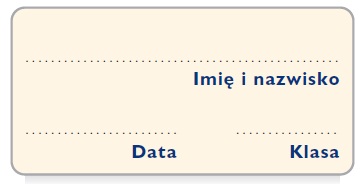 1. Uzupełnij tabelę informacjami na temat greckich bóstw. Wiadomości te wykorzystasz podczas pisania opowiadania .Ponieważ jest to powtórzenie, możesz skorzystać z notatek w zeszycie z ubiegłego roku2. Uzupełnij treść notatki podanymi w ramce wyrazami w odpowiedniej formie.Starożytni Grecy wierzyli, że panem wszystkich bogów był gromowładny ____________. Jego żona miała na imię ____________. Pan nieba i ziemi miał dwóch braci: Hadesa, władcę _____________________________, oraz _____________________, panującego nad morzami i oceanami, przedstawianego często 
z ____________________ w dłoni. Grecy oddawali również cześć ________________ – bogini _______________ i pór roku. 
Równie mocno cenili waleczną i mądrą ______________, która – jak mówi mit – wyskoczyła 
z głowy Zeusa. Nieco mniej natomiast poważali rozmiłowanego w bitwach _____________ – boga wojny. Starożytni modlili się także do kochającego sztukę _____________________, opiekuna dziewięciu muz. Nie zapominali ponadto o jego bliźniaczce __________________ – bogini łowów. Uwielbiali też ____________________ – boginię miłości i piękna, która narodziła się  z morskiej piany.Warto pamiętać o boskim posłańcu – ______________________. Ten szybkonogi bożek był patronem __________________________________________. 3. Połącz imiona bóstw z nazwami przypisywanych im cech charakteru.Karta pracy 2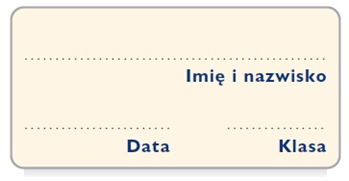 Jacy są bogowie?Uzupełnij tekst podanymi wyrazami w odpowiedniej formie.Bogowie greccy dysponowali niezwykłymi mocami. Dzięki spożywaniu nektaru i __________________ zachowywali młodość i mogli żyć wiecznie. Mieli jednak także ludzkie wady i zalety.Zeus, pan Olimpu, był bardzo __________________________ – nie znosił sprzeciwu 
i rządził twardą ręką. Z tego powodu stał się patronem królów. Żona Zeusa, Hera, uważała się za najpiękniejszą osobę na świecie. Od swych poddanych żądała dowodów uwielbienia. Była zatem ______________________. Nieraz urządzała swemu mężowi awantury – dała się poznać jako bardzo_____________________ bogini.Hades, król krainy umarłych, budził lęk, więc rzadko pojawiał się na ziemi. Stronił też od towarzystwa innych bogów i nie uczestniczył w biesiadach na Olimpie. Był bóstwem tajemniczym i ____________________________.Atena stała się patronką filozofów i uczonych, gdyż odznaczała się _______________. Gdy jakieś miasto zostało zaatakowane, bogini stawała w jego obronie i nie stroniła od walki. Była więc _______________________ i ______________________. Jej brat, Ares, był bogiem wojny. Uwielbiał szczęk broni, wrzaski zranionych w bitwie żołnierzy i widok przelewanej krwi. Cechowało go zatem _______________________. Hermes obdarzony był ____________________________________ – spłatał bogom niejednego figla, ale i tak wszyscy go lubili. Uważano go także za _____________________ osobę, potrafił bowiem dochować każdej tajemnicy. Temat: Jak napisać opowiadanie na podstawie legendy, baśni, mitu lub przypowieści.     14.05.2020r.Cele lekcji: Zapoznanie z treścią i konstrukcją wzorcowego opowiadania twórczego. Doskonalenie umiejętności redakcyjnych.NaCoBeZu:Wymyślam, inne wersje mitów, baśni, legend, zdarzenie z gry komputerowej dla wskazanej postaci mitologicznej lub współczesną wersję przypowieści.Piszę  opowiadanie  twórcze, wzorując się na przykładzie z podręcznika-str.216,270.Polecenia do wykonania Zapoznajcie się z  informacją Jak napisać opowiadanie na podstawie mitu lub przypowieści (str.269), baśni lub legendy str.216. Przeanalizujcie przydatne słownictwo, które możecie wykorzystać w swoim opowiadaniu.Zapiszcie w zeszycie definicję opowiadania twórczego na podstawie baśni, legendy, mitu, przypowieści. Przeczytajcie przykładowe opowiadania twórcze-str.216(baśń, legenda), str.270(mit)Zanim przystąpicie do samodzielnego  zredagowania opowiadania, przenalizujcie  tabelę                   „ Bogowie greccy” oraz przeczytajcie utwór, na podstawie którego macie napisać opowiadanie.Praca domowa Zredagujcie opowiadanie twórcze na podstawie dowolnej baśni,  legendy, mitu lub napiszcie współczesną wersję przypowieści. Możecie opisać zdarzenie z gry komputerowej-ć.2 str.271-podręcznik.Macie również do wyboru ćw.7 str.136 lub 8str.141-Zeszyt ćwiczeń. W każdym przypadku musisz zredagować opowiadania twórcze. Pamiętaj o akapitach, ważny jest również tytuł. Określ miejsce, czas,  odwołaj się do wydarzeń, wprowadź dialog.Wskazówka:https://lekcjewsieci.pl/mit-o-dedalu-i-ikarze/Pracę proszę przesłać na mój adres mailowy n.zdalnagd@gmail.com                               termin 18.05.2020r.Temat: Czy warto budować mur wokół siebie?                 15.05.2020r.Cel lekcji: Interpretacja  utworu pt. „Tolerancja” Stanisława Sojki.NaCoBeZu : Uważnie  przeczytasz utwór.Określisz jego tematykę oraz problematykę.Wskażesz ważne wartości poruszone w wierszu.Polecenia do wykonaniaTolerancja  DefinicjaTolerancja dla (wobec) poglądów, postaw, zachowań  innych ludzi to szacunek do nich (zwłaszcza przy odmiennych własnych poglądach, postawach ) i takie postępowanie, by tych ludzi nie urazić.Wyrazy bliskoznaczne:akceptacja, empatia, otwartość, poszanowanie, szacunek, życzliwośćPrzeczytajcie uważnie wiersz Stanisława Sojki pt. „Tolerancja”- podręcznik  str. 276Wykonajcie zadanie 1 2 i 3 - podręcznik str.276Na zakończenie posłuchajcie piosenki w wykonaniu Stanisława Sojki. https://youtu.be/FWZNF4F1r7YZwróćcie uwagę na opisane w tekście postawy. Podzielcie je na zachowania pożądane w codziennym życiu oraz niewłaściwe.Greckie imię bóstwaDziedzina życia, którą opiekowało się bóstwoPrzedmioty, zwierzęta, rośliny i zjawiska przyrody kojarzone 
z bóstwemRzymskie imię bóstwaZeusArtemidaAtenaPosejdonHadesHeraApolloAresHermesDemeterAfrodytaZeus••   ponurośćAres••   okrucieństwoHera••   mądrośćAtena••   zazdrośćHades••   władczość